Umhvørvismálaráðið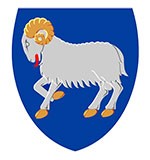 HOYRINGARSKRIVUppskot til kunngerð um bráðfeingisvernd av Melini og bakkanum oman fyri Lónna í SaksunUmhvørvismálaráðið sendir við hesum uppskot til kunngerð um bráðfeingisvernd av Melini og bakkanum oman fyri Lónna í Saksun til hoyringar. Endamálið við bráðfeingisverndini er at forða fyri skaða á sandheyggjar og jørðildi, sum illa tola ferðslu. Økini hava serligt landslags- og jarðfrøðivirði.Náttúrufyrisitingin á Umhvørvisstovuni viðger í løtuni eitt mál um møguliga varandi vernd av tí serstaka náttúruøkinum við Pollin í Saksun. Av verndarvirðum í økinum eru m.a. sandheyggjar og sandríkt jørðildi, sum verður hildið saman av grøði. Fyri at forða fyri skaða á hesi verndarvirðini metir Umhvørvisstovan tað í fyrsta umfari vera neyðugt at seta bráðfeingisvernd í verk fyri Melina og bakkan oman fyri Lónna í Saksun. Tað sandríka jørðildið er viðkvæmt, og lítið skal til at órógva gróðurin, sum hevur fest røtur við sandin. Serliga Melin, á farleiðini út á Lónna, tolir illa ferðsluna, sum fer ígjøgnum økið, og týðilig tekin eru um máan. Til at geva gróðrinum møguleika at koma fyri seg aftur er ætlanin við skelting og girðing at beina ferðsluna uttan um Melina. Bráðfeingisverndin fevnir um tvey økir, sum tilsamans eru 2,5 ha til víddar.Borgarar í Saksun, sum halda økið við Pollin vera undir trýsti frá øktari ferðavinnu, hava mælt til verndina, og náttúrufyrisitingin á Umhvørvisstovuni hevur skoðað økið og hitt jarðareigarar, Sunda kommunu, Visit Faroe Islands og Jarðfeingi á fundi. Ferðsluteljingar, sum Landsverk hevur gjørt á Saksunarvegnum, vísa, at har tað á vetri koyra um 25 bilar til Saksunar um samdøgrið, liggur ferðslan á sumri um 175 bilar um samdøgrið. Ferðslan er sostatt sjey ferðir størri á sumri enn á vetri. GPS-skrásetingar hjá Visit Faroe Islands av fartelefonum í økinum vísa, at millum apríl og septembur 2023 gingu um 6.526 fólk út á Pollin og sannlíkt eisini um Melina. Fyrivarni skal takast fyri møguligum feilkeldum í sambandi við skrásetingarnar.  Í fyrsta umfari er ætlanin, at seyður verður undantikin avmarkingunum, sum settar verða í verk. At forðað fyri seyði hevði sett størri krøv til girðingina, og eingin seyður var við Melina, tá ið skoðanin fór fram. Viðgerðin av møguligari varandi vernd av náttúruøkinum við Pollin í Saksun heldur fram, eftir at bráðfeingiskunngerð er lýst.Møguligar viðmerkingar verða at senda Umhvørvismálaráðnum á umhvorvi@umhvorvi.fo.Freistin at lata inn ummæli er hósdagin 11. juli 2024.Dagfesting: 3. juli 2024Mál nr.:24/16608